Executive SummaryInclude an executive summary of the self-study.Section 1: Departmental Overview and MissionState the department’s mission, goals, and objectives. How were these determined? How does the mission guide the unit’s academic activities, strategic planning, and budgeting? How has program assessment data informed or changed the program’s mission, strategic planning, and budgeting? How does the mission align with the University’s mission and strategic plan?Describe the governance, structure, and organization of your unit. Explain how it allows your unit to achieve its mission.Describe how your unit interacts with other university units or similar units in other universities.How is program assessment structured and carried out? Who participates? Who is responsible for ensuring that assessment is carried out and is of sufficient quality for making programmatic decisions?Departmental ranking:Was your department nationally ranked at the time of the last review?Is your department currently ranked?Through what organization was the department ranked?What was the ranking (rank/number)?Section 2: FacultyPlease provide a roster of the unit’s full-time faculty, both tenure and non-tenure track. Please indicate whether the faculty member has graduate faculty status. Provide curricula vitae for all full-time faculty as an appendix.Describe the practices, policies, goals, and achievements with regard to faculty:RecruitmentRetentionMentoringEvaluation of teachingDiversityTenure and promotionHow many faculty does the department expect to recruit in the next 7 years (assume retirements, empty lines, etc)?Describe the challenges the department faces in recruiting and retaining high quality faculty.How do you expect these challenges to change in the next 7 years?Describe the national and international impact of faculty on the discipline.Describe faculty participation in issues relating to our urban location (research, scholarship, creative works, community engagement).Describe faculty involvement in alumni and development activities.Faculty pursue the following professional development opportunities:Workshops by the Office for Teaching and Learning	Workshops by the Division of Research		Workshops by the Director of Assessment		Department or College sponsored workshops	Pre-reviews of grant proposals			Workshops by national organizations (specify)	Other(describe)					Comments:Provide the tenure and promotion factors the department uses as an appendix. Indicate the last time they were reviewed and describe the outcome of this review.Please provide the following information for all full-time faculty starting with the year of the last review through the most recently completed semester:Section 3: The Doctoral ProgramPart 1: Comparable and Aspirational ProgramsChoose two comparable programs at research universities. For each program, indicate which of the following factors were used to determine comparability:Comments:How have you used these programs to benchmark performance in your program?Choose a program at a research university that your program realistically aspires to be in the next 7 years. Indicate which of the following factors were used to select the program.Comments:The comparable programs indicate where the program is now and the aspirational program indicates where the program wants to be in the future.What plans does the program have to move from one point to the other?What benchmarks will be used to assess progress? How was program assessment data used in the planning process?How will existing resources be used to achieve these objectives?If additional resources were available, what would be requested and how would it be used?Part 2: Policies and ProceduresCheck each process that applies to the program and indicate who is responsible for the process:Comments:What compensation does the graduate officer receive (e.g. release time from teaching, summer salary, travel/research funds, graduate assistant)?Is the graduate officer’s appointment 9 month or 12 month?Rank the principal mission of your doctoral program (no tied ranks):Training scholars for academic careers ___Training practitioners for industry, business, or government ___Providing advanced learning opportunities independent of career objectives ___Other (please explain) ___Comments:Are the doctoral degree requirements found online? Have the requirements changed since the last review? Please summarize the changes. Is there a student handbook? Please provide a link to the curriculum online and include a copy of the student handbook as an appendix.The following questions relate to the assessment of student learning:What has the program learned about students and about the program’s strengths and weaknesses through program assessment?How has assessment evidence led to program improvement?What are the most important changes to the program driven by program assessment?What changes to assessment processes or methods would improve the information gathered or how it is used?List any doctoral level courses:Not offered every year but offered at least every two yearsOffered less than once every two yearsDiscuss the relationship of the doctoral program to the master’s and undergraduate programs (if applicable).What are the biggest challenges for the doctoral program? What plans does the program have to address these challenges?Part 3: Student ProfileInclude Student Profile data which is available from Institutional Research and EAB APS. Please visit https://provost.wayne.edu/apr/resources.Part 4: Student RecruitmentList the top five universities from which the department has admitted and enrolled students over the last seven years.The program engages in the following recruitment activities (check all that apply):Creating program-specific print recruitment materials	Advertising program to other faculty in the discipline		Making information available at conferences			Sending faculty to give talks at other schools		Having faculty/students contact prospective students	Inviting prospective students to campus			Other (please specify)						Comments:How does the program plan to expand its recruitment activities?When did the program last update recruitment materials (print or electronic)?Part 5: TeachingThe program supports graduate teaching assistants by (check all that apply):Conducting an orientation for GTAs					Observing GTAs in the classroom at least once a semester		Providing written feedback on classroom performance		Discussing teaching evaluations with GTAs				Offering a departmental teaching award for GTAs			Nominating students for the Heberlein award			Offering a course on teaching in the discipline			Providing teaching mentors for GTAs				Encouraging the use of the Office for Teaching and Learning	Other (please specify)							Comments:How does the program plan to expand its activities in this area?For each semester in the last three academic years, list the percentage of lecture sections (not including lab, discussion, or quiz sections) that have been taught by doctoral students:Part 6: Student SupportHow many Ph.D. students have been supported in each of the following categories during the review period?Comments:How does the number of supported Ph.D. students compare with the comparable and aspirational universities listed above? How does the program plan to develop student support?Part 7: Student MentoringThe program supports student socialization and professionalization by (check all that apply):Encouraging students to attend conferences				Encouraging students to present at conferences			Having a graduate student organization				Having a graduate research day					Encouraging students to give talks at departmental seminars	Conducting a workshop on grant writing				Conducting a workshop on publishing				Conducting a workshop on how to prepare a CV			Conducting a workshop on interviewing				Comments:How does the program plan to expand its activities in this area?How often does the program offer organized seminars, colloquia, or sponsored conferences at which doctoral students can present their work?Describe procedures used to conduct an annual student review. Indicate the areas of performance that are evaluated, who provides the review, and how the information is communicated to the student (if a form or template is used, please attach a sample as an appendix).Part 8: EmploymentDescribe procedures used to aid students in obtaining employment (e.g. practice job talks, posting positions on listservs).Describe the current and future job market in the discipline.During the review period, indicate the number of graduates who found employment in the following categories:Postdoctoral fellowship/training at an academic institution:Research associate at an academic institution:Tenure-track faculty position:Non-tenure track faculty position:Private researcher:Other non-academic position:How does graduate placement compare to the principal missions of the doctoral program identified in part 2 question 4?Section 4: The Master’s ProgramPart 1: Comparable and Aspirational ProgramsChoose two comparable programs at research universities. For each program, indicate which of the following factors were used to determine comparability:Comments:How have you used these programs to benchmark performance in your program?Choose a program at a research university that your program realistically aspires to be in the next 7 years. Indicate which of the following factors were used to select the program.Comments:The comparable programs indicate where the program is now and the aspirational program indicates where the program wants to be in the future.What plans does the program have to move from one point to the other?What benchmarks will be used to assess progress? How was program assessment data used in the planning process?How will existing resources be used to achieve these objectives?If additional resources were available, what would be requested and how would it be used?Part 2: Policies and ProceduresCheck each process that applies to the program and indicate who is responsible for the process:Comments:What compensation does the graduate officer receive (e.g. release time from teaching, summer salary, travel/research funds, graduate assistant)?Is the graduate officer’s appointment 9 month or 12 month?Rank the principal mission of your master’s program (no tied ranks):Training scholars for academic careers ___Training practitioners for industry, business, or government ___Providing advanced learning opportunities independent of career objectives ___Other (please explain) ___Comments:Are the master’s degree requirements found online? Have the requirements changed since the last review? Please summarize the changes. Is there a student handbook? Please provide a link to the curriculum online and include a copy of the student handbook as an appendix.The following questions relate to the assessment of student learning:What has the program learned about students and about the program’s strengths and weaknesses through program assessment?How has assessment evidence led to program improvement?What are the most important changes to the program driven by program assessment?What changes to assessment processes or methods would improve the information gathered or how it is used?List any master’s level courses:Not offered every year but offered at least every two yearsOffered less than once every two yearsDiscuss the relationship of the master’s program to the doctoral and undergraduate programs (if applicable).What are the biggest challenges for the master’s program? What plans does the program have to address these challenges?Part 3: Student ProfileInclude Student Profile data which is available from Institutional Research and EAB APS. Please visit https://provost.wayne.edu/apr/resources.Part 4: Student RecruitmentList the top five universities from which the department has admitted and enrolled students over the last seven years.The program engages in the following recruitment activities (check all that apply):Creating program-specific print recruitment materials	Advertising program to other faculty in the discipline		Making information available at conferences			Sending faculty to give talks at other schools		Having faculty/students contact prospective students	Inviting prospective students to campus			Other (please specify)						Comments:How does the program plan to expand its recruitment activities?When did the program last update recruitment materials (print or electronic)?Part 5: TeachingThe program supports graduate teaching assistants by (check all that apply):Conducting an orientation for GTAs					Observing GTAs in the classroom at least once a semester		Providing written feedback on classroom performance		Discussing teaching evaluations with GTAs				Offering a departmental teaching award for GTAs			Nominating students for the Heberlein award			Offering a course on teaching in the discipline			Providing teaching mentors for GTAs				Encouraging the use of the Office for Teaching and Learning	Other (please specify)							Comments:How does the program plan to expand its activities in this area?For each semester in the last three academic years, list the percentage of lecture sections (not including lab, discussion, or quiz sections) that have been taught by master’s students:Part 6: Student SupportHow many master’s students have been supported in each of the following categories during the review period?Comments:How does the number of supported master’s students compare with the comparable and aspirational universities listed above? How does the program plan to develop student support?Part 7: Student MentoringThe program supports student socialization and professionalization by (check all that apply):Encouraging students to attend conferences				Encouraging students to present at conferences			Having a graduate student organization				Having a graduate research day					Encouraging students to give talks at departmental seminars	Conducting a workshop on grant writing				Conducting a workshop on publishing				Conducting a workshop on how to prepare a CV			Conducting a workshop on interviewing				Comments:How does the program plan to expand its activities in this area?How often does the program offer organized seminars, colloquia, or sponsored conferences at which master’s students can present their work?Describe procedures used to conduct an annual student review. Indicate the areas of performance that are evaluated, who provides the review, and how the information is communicated to the student (if a form or template is used, please attach a sample as an appendix).Part 8: EmploymentDescribe procedures used to aid students in obtaining employment (e.g. practice job talks, posting positions on listservs).Describe the current and future job marked for master’s graduates in the discipline.Section 5: The Undergraduate ProgramPart 1: Comparable and Aspirational ProgramsChoose two comparable programs at research universities. For each program, indicate which of the following factors were used to determine comparability:How have you used these programs to benchmark performance in your program?Choose a program at a research university that your program realistically aspires to be in the next 7 years. Indicate which of the following factors were used to select the program.The comparable programs indicate where the program is now and the aspirational program indicates where the program wants to be in the future.What plans does the program have to move from one point to the other?What benchmarks will be used to assess progress? How was program assessment data used in the planning process?How will existing resources be used to achieve these objectives?If additional resources were available, what would be requested and how would it be used?Part 2: Policies and ProceduresCheck each process that applies to the program and indicate who is responsible for the process:Comments:Rank the principal mission of your undergraduate program (no tied ranks):Training students for continued academic work ___Training practitioners for industry, business, or government ___Providing advanced learning opportunities independent of career objectives ___Other (please explain) ___Comments:Are the undergraduate degree requirements found online? Have the requirements changed since the last review? Please summarize the changes. Is there a student handbook? Please provide a link to the curriculum online and include a copy of the student handbook as an appendix.The following questions relate to the assessment of student learning:What has the program learned about students and about the program’s strengths and weaknesses through program assessment?How has assessment evidence led to program improvement?What are the most important changes to the program driven by program assessment?What changes to assessment processes or methods would improve the information gathered or how it is used?List any undergraduate level courses:Not offered every year but offered at least every two yearsOffered less than once every two yearsWhat are the biggest challenges for the undergraduate program? What plans does the program have to address these challenges?Part 3: Student ProfileInclude Student Profile data which is available from Institutional Research and EAB APS. Please visit https://provost.wayne.edu/apr/resources.Part 4: Student RecruitmentThe program engages in the following recruitment activities (check all that apply):Creating program-specific print recruitment materials	Advertising program to area high schools			Advertising program to community colleges (CCs)		Sending faculty to give talks at high schools/CCs		Having faculty contact prospective students			Participating in Scholars Day					Other (please specify)						Comments:How does the program plan to expand its recruitment activities?When did the program last update recruitment materials (print or electronic)?Part 5: Student MentoringThe program supports student socialization and professionalization by (check all that apply):Encouraging students to attend conferences				Encouraging students to present at conferences			Having an undergraduate student organization			Having an undergraduate research day				Creating opportunities for students to collaborate on research	Encouraging students to apply for Undergraduate Research fundingConducting a workshop on how to prepare a resume		Conducting a workshop on interviewing				Comments:How does the program plan to expand its activities in this area?How often does the program offer organized seminars, colloquia, or sponsored conferences at which undergraduate students can present their work?Part 6: EmploymentDescribe procedures used to aid students in obtaining employment (e.g. practice job talks, posting positions on listservs).Describe the current and future job marked for undergraduates in the discipline.Section 6: The Certificate ProgramPart 1: MissionList any certificate programs in the department.  What level are the programs (undergraduate, graduate)?What is the mission of the certificate program?Are the students in the program eligible for financial aid? If so, please insert the most recent gainful employment disclosure for the program.Part 2: Student ProfileInclude Student Profile data which is available from Institutional Research and EAB APS. Please visit https://provost.wayne.edu/apr/resources.Section 7: ResourcesDescribe the adequacy of facilities necessary to your programs, including library holdings, laboratories, computer facilities, studio space, classrooms, and office space.Describe the adequacy of support staff for your program (e.g. academic staff, secretarial, technical).Please identify activities taken to encourage and recognize staff.Overall, do the staff and facilities provide an appropriate environment for the unit?Section 8: SummaryIndicate the major strengths of the undergraduate and graduate programs. What assessment data, if any, support your analysis?Indicate the major weaknesses of the undergraduate and graduate programs. What assessment data, if any, support your analysis?Over the next seven years, what changes does the unit plan to make in the programs using existing resources?Over the next seven years, what changes does the unit plan to make in the programs if additional resources become available?Does the unit have a strategic plan? How was that plan formed? Please attach a copy of the plan as an appendix.AppendicesThe following appendices should be included, if applicable to the unit under review. Additional appendices may be added if desired.Faculty CVsUnit By-lawsUnit Tenure and Promotion GuidelinesAssessment Plan(s)Strategic PlanStudent HandbookOther Unit Documents (e.g. Recruitment Plan, Retention Plan, Publicity Materials)Faculty General Summary DataFaculty General Summary DataFaculty General Summary DataFaculty General Summary DataFaculty General Summary DataFaculty General Summary DataFaculty General Summary DataFaculty General Summary DataYearYearYearYearYearYearMost Recent SemesterNew appointmentsTerminationsRetirementsResignationsPercent of undergraduate courses taught by full-time facultyPercent of undergraduate courses taught by other instructional staff (part-time faculty, visiting, GTAs)Doctoral: Comparable ProgramsDoctoral: Comparable ProgramsDoctoral: Comparable ProgramsCRITERIA[Insert name of comparable university 1][Insert name of comparable university 2]Produce a similar number of Ph.D. graduatesPh.D. graduates similar in quality to WSUPlace Ph.D. graduates in similar types of positionsPh.D. program is organized into similar divisionsPh.D. training curriculum is similarStudents are drawn from a similar national poolStudents are drawn from a similar local poolStudents are drawn from a similar international poolFaculty publish in similar journalsNumber of facultyGenerate about the same amount of external fundsReceive funding from the same types of external sourcesAre part of an urban universityAre ranked similarly to WSU/department(indicate ranking and index)Faculty have similar research interestsFaculty publish similar number of booksFaculty members perform or exhibit creative works similarlyFaculty members have similar numbers and types of awards in the professionFaculty members participate to a similar extent in national professional organizationsFaculty members’ scholarly quality is similarOther (please specity)Doctoral: Aspirational ProgramDoctoral: Aspirational ProgramCRITERIA[Insert name of aspirational university]Produces more/less graduatesHas more/less funding for studentsPlaces more graduates in academic positionsPh.D. program organization differs from WSUPh.D. training curriculum differs from WSUProduces higher-quality studentsHas more students nationally who apply to the programEnrolls more students from a national poolEnrolls more/fewer international studentsFaculty have better publication recordsHas smaller/larger faculty sizeGenerates more external fundingConducts more research focused on urban issuesFaculty members more often perform or exhibit creative worksHas faculty with different research interests (please specify)Faculty have more professional awardsFaculty participate to a greater extent in national professional organizationsIs higher ranked than WSU/departmentOther (please specify)ProcessResponsible PersonResponsible PersonResponsible PersonResponsible PersonProcessChairAssociate ChairGraduate OfficerOther (describe)Conducts an orientation for new studentsAdvises students on plan of workApproves plans of workChairs graduate committeeOversees graduate recruitmentOversees graduate admissionsApproves dissertation/thesis committeesDistributes fellowship/scholarship information to studentsOversees information on program websiteServes as advisor for program graduate student organizationDistributes information about career options/job placementOversees student record keepingAssigns teaching assistantshipsSupervises/evaluates performance of GTAsOversees appointments of GRAsOversees program assessmentHears grievances of undergraduates concerning GTAsHears grievances of graduate students involving facultyOtherSections Taught by GTAsSections Taught by GTAsSections Taught by GTAsSections Taught by GTAsSemester[insert year][insert year][insert year]FallWinterSpring/SummerDoctoral Student SupportDoctoral Student SupportDoctoral Student SupportDoctoral Student SupportDoctoral Student SupportDoctoral Student SupportDoctoral Student SupportDoctoral Student SupportType of SupportYear 1Year 2Year 3Year 4Year 5Year 6CurrentGraduate Research AssistantshipsGraduate Teaching AssistantshipsFellowshipsNot supportedOther (describe)Master’s: Comparable ProgramsMaster’s: Comparable ProgramsMaster’s: Comparable ProgramsCRITERIA[Insert name of comparable university 1][Insert name of comparable university 2]Produce a similar number of Master’s. graduatesGraduates similar in quality to WSUPlace Master’s graduates in similar types of positionsMaster’s program is organized into similar divisionsMaster’s training curriculum is similarStudents are drawn from a similar national poolStudents are drawn from a similar local poolStudents are drawn from a similar international poolFaculty publish in similar journalsNumber of facultyGenerate about the same amount of external fundsReceive funding from the same types of external sourcesAre part of an urban universityAre ranked similarly to WSU/department(indicate ranking and index)Faculty have similar research interestsFaculty publish similar number of booksFaculty members perform or exhibit creative works similarlyFaculty members have similar numbers and types of awards in the professionFaculty members participate to a similar extent in national professional organizationsFaculty members’ scholarly quality is similarOther (please specity)Master’s: Aspirational ProgramMaster’s: Aspirational ProgramCRITERIA[Insert name of aspirational university]Produces more/less graduatesHas more/less funding for studentsPlaces more graduates in academic positionsMaster’s. program organization differs from WSUMaster’s. training curriculum differs from WSUProduces higher-quality studentsHas more students nationally who apply to the programEnrolls more students from a national poolEnrolls more/fewer international studentsFaculty have better publication recordsHas smaller/larger faculty sizeGenerates more external fundingConducts more research focused on urban issuesFaculty members more often perform or exhibit creative worksHas faculty with different research interests (please specify)Faculty have more professional awardsFaculty participate to a greater extent in national professional organizationsIs higher ranked than WSU/departmentOther (please specify)ProcessResponsible PersonResponsible PersonResponsible PersonResponsible PersonProcessChairAssociate ChairGraduate OfficerOther (describe)Conducts an orientation for new studentsAdvises students on plan of workApproves plans of workChairs graduate committeeOversees graduate recruitmentOversees graduate admissionsApproves dissertation/thesis committeesDistributes fellowship/scholarship information to studentsOversees information on program websiteServes as advisor for program graduate student organizationDistributes information about career options/job placementOversees student record keepingAssigns teaching assistantshipsSupervises/evaluates performance of GTAsOversees appointments of GRAsOversees program assessmentHears grievances of undergraduates concerning GTAsHears grievances of graduate students involving facultyOtherSections Taught by GTAsSections Taught by GTAsSections Taught by GTAsSections Taught by GTAsSemester[insert year][insert year][insert year]FallWinterSpring/SummerDoctoral Student SupportDoctoral Student SupportDoctoral Student SupportDoctoral Student SupportDoctoral Student SupportDoctoral Student SupportDoctoral Student SupportDoctoral Student SupportType of SupportYear 1Year 2Year 3Year 4Year 5Year 6CurrentGraduate Research AssistantshipsGraduate Teaching AssistantshipsFellowshipsNot supportedOther (describe)Undergraduate: Comparable ProgramsUndergraduate: Comparable ProgramsUndergraduate: Comparable ProgramsCRITERIA[Insert name of comparable university 1][Insert name of comparable university 2]Produce a similar number of undergraduatesUndergraduates similar in quality to WSUPlace undergraduates in similar types of positionsProgram is organized into similar divisionsUndergraduate training curriculum is similarStudents are drawn from a similar national poolStudents are drawn from a similar local poolStudents are drawn from a similar international poolAre part of an urban universityAre ranked similarly to WSU/department(indicate ranking and index)Other (please specity)Undergraduate: Aspirational ProgramUndergraduate: Aspirational ProgramCRITERIA[Insert name of aspirational university]Produces more/less undergraduatesHas more/less funding for studentsPlaces more undergraduates in graduate programsProgram organization differs from WSUTraining curriculum differs from WSUProduces higher-quality studentsHas more students nationally who apply to the programEnrolls more students from a national poolEnrolls more/fewer international studentsHas smaller/larger faculty sizeConducts more research focused on urban issuesIs higher ranked than WSU/departmentOther (please specify)ProcessResponsible PersonResponsible PersonResponsible PersonResponsible PersonProcessChairAssociate ChairUndergraduate OfficerOther (describe)Conducts an orientation for new studentsAdvises students on declaration of majorApproves declaration of majorOversees undergraduate recruitmentDistributes fellowship/scholarship information to studentsOversees information on program websiteServes as advisor for program undergraduate student organizationDistributes information about career options/job placementDistributes information about graduate programsOversees student record keepingOversees program assessmentHears grievances of undergraduate students involving faculty/GTAsOther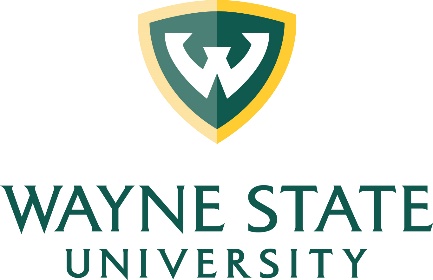 